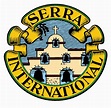 USAC Programs Core CommitteeBetty Lara, VP     - McAllen TXJohn Osterhart, Chair - East Grand Rapids, MIKatie Radford   - Kansas City, MOMorie Ratuiste - Pasco, WABarbara Meehan   - Memphis, TNMeeting Frequency:Core Committee meets every ODD number month to prepare for the National Meeting.National Meeting is 1st Monday on EVEN months via Zoom at 7:15 pm Central TimePrograms Core Committee is committed to present Topics for our Serra Clubs and keeping our previous schedule for Year 2022.National Meeting Schedule:February 7, 2022April 4, 2022June 6, 2022August 1, 2022October 3, 2022December 5, 2022We would love to have you join us! Please pray about it.